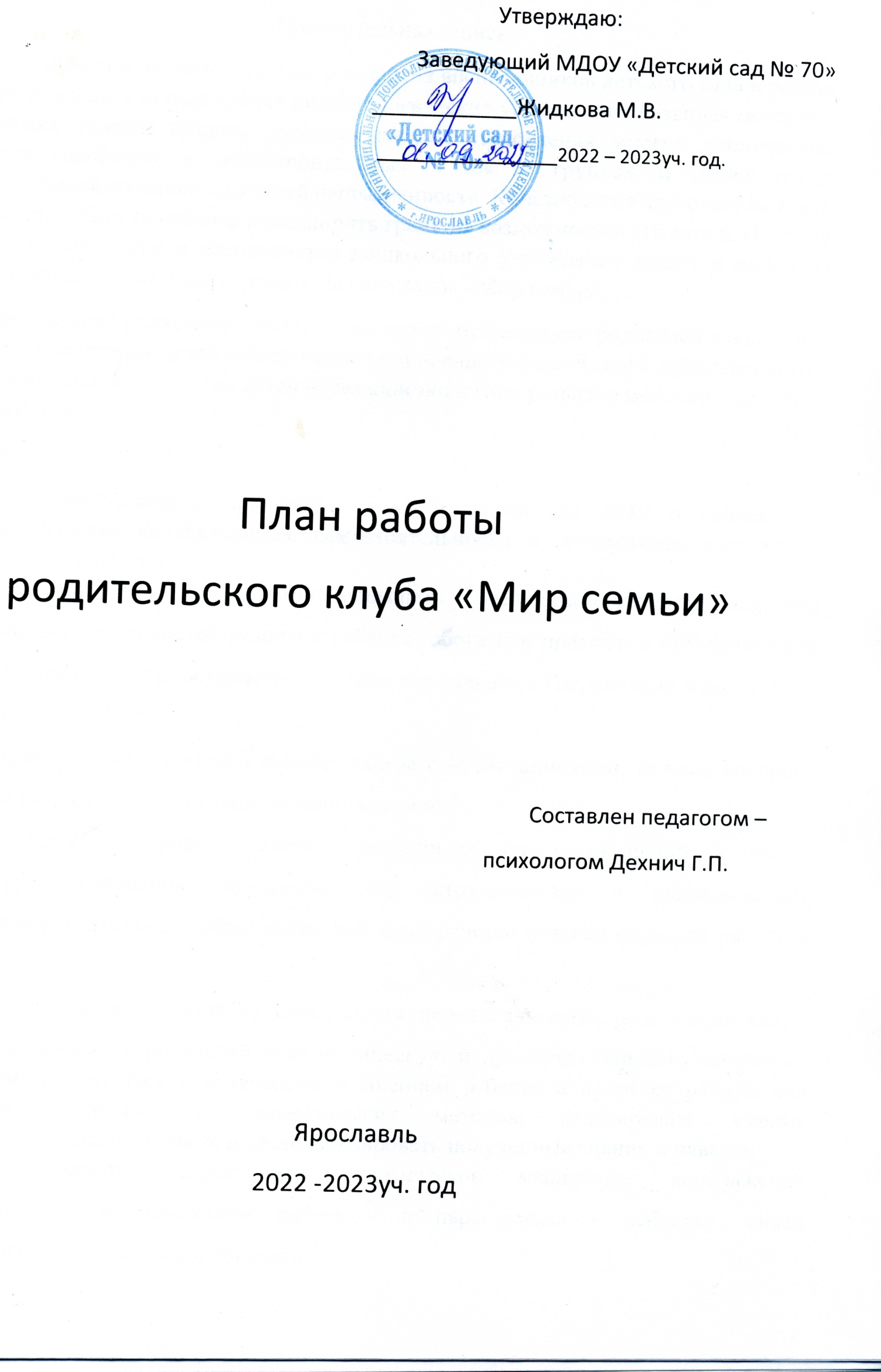 Пояснительная записка Для стимуляции интеллектуального развития воспитанников детского сада в работе педагога-психолога используются кинезиологические упражнения. Развивая моторику на занятиях удается создать предпосылки для становления многих психических процессов, особенно в подготовительных к школе группах и детей групп комбинирующей и компенсирующей направленности. Кинезиология позволяет выявить скрытые способности ребенка и расширить границы возможностей его мозга. Поэтому взаимодействие семьи и специалистов дошкольного учреждения является одной из первостепенных задач работы родительского клуба «Мир семьи».ЦЕЛЬ: повышение психолого – педагогической компетентности родителей в вопросах семейного воспитания детей; обеспечение полноценного физического, нравственного и интеллектуального развития детей через кинезиологию; развитие межполушарного взаимодействия; ЗАДАЧИ: способствовать сплочению семьи и коллектива ДОУ в совместном воспитании чувства коллективизма, самостоятельности в организации всех видов занятий по кинезиологии;на заседаниях клуба «Мир семьи» повышать уровень компетентности родителей в вопросах закономерностей развития ребенка, обогатить предметно –развивающую среду ДОУ, расширить пространство общения под девизом «Тот, кто ясно мыслит, ясно и излагает»;сопровождение родителей в ходе работы с воспитанниками, целями которого являются: развитие межполушарной специализации;способствовать формированию гармоничных взаимоотношений в семье, формировать отношения, основанные на сотрудничестве и взаимопомощи,                      обогатить воспитательно – образовательное пространство новыми формами работы с детьми; развивать мелкую моторику, способности, память, внимание, речь, мышление;поддерживать у родителей психологическую и духовную близость со своими детьми, уметь считаться с интересами и мнением ребенка в процессе работы над усвоением программы кинезиологических методик, формировать умения самостоятельно анализировать и систематизировать полученные знания и навыки; развивать творческое и логическое мышление, воображение воспитанников в совместной работе – в паре «мама – ребенок»; снять психологические зажимы в общении;устранять дезадаптацию в процессе обучения, гармонизировать работу головного мозга;формировать активную позицию родителей в процессе воспитания и развития ребенка в единстве с требованиями ДОУ. В предстоящем 2022-2023 учебном году представляются целесообразными встречи с родителями, проводимые в форме тренингов в паре «мама (бабушка) – ребёнок», где созданы условия для равноправного участия детей и родителей в паре и совместной творческой деятельности посредством кинезиологии. Посещение психолого – педагогических тренингов в паре «мама – ребёнок» позволит родителям научиться по – новому играть с детьми, мастерить, понимать их, и эти навыки игрового взаимодействия, методы современной деятельности родителей помогут в дальнейшем смогут применять в домашних условиях.Представленная в плане работы система совместных занятий состоит из семи встреч (один раз в месяц). Основная цель проведения занятий состоит в том, чтобы учитывая интересы детей, своевременно развить личность ребенка с помощью родителей при их активном участии.Задачи тренингов в паре «мама – ребёнок» с воспитанниками: создать в тренинговой группе эмоционально – положительный настрой участников (положительной динамики можно достичь при стимулировании инициативы и обсуждении идей);развить чувства единства и сплоченности, как следствие коммуникативных навыков в групповой работе при обучении кинезиологическим упражнениям;  совершенствовать общение родителей и детей, их психоэмоциональные контакта;снять напряжение, обучить приемам расслабления, релаксации, достижения психоэмоционального покоя путем погружения в кинезиологические игры;помочь в достижении положительного самоощущения;сформировать выразительную моторику;На развивающих совместных с родителями занятиях проводится презентация игр и упражнений по кинезиологии, раскрываются безграничные возможности пальчиковой гимнастики, активизирующие работу мозга ребенка. На этапе завершения дошкольного детства ребенок открыт к новому, проявляет стремления к получению знаний, положительной мотивации к дальнейшему использованию педагогической кинезиологии.  Структура тренинга в паре «мама – ребенок».1. Приветствие: размещение участников в пространстве группы, музыкальное сопровождение, проведение ритуальных игр «Здравствуйте», «Волшебный клубок», «Ласковое имя», которые позволяют создать положительный эмоциональный фон, снять напряжение, почувствовать себя безопасно и комфортно.2.Основная часть: игры с детьми с участием родителей. Для родителей открывается возможность научиться взаимодействовать с ребенком в деятельности, встать на его позицию, через совместную деятельность понять его чувства и переживания. Развивать умение взаимодействовать со сверстниками, воспитанниками и их родителями.3. Творческая деятельность детей и родителей:Совместная деятельность по усвоению гимнастики для мозга способствует созданию позитивного психологического настроя, дает возможность почувствовать общность группы и каждой семьи в отдельности, содействует релаксации детей и родителей, знакомит родителей с вариантами домашних занятий с ребенком.4.Прощание: проведение коротких игр – прощаний, позволяющих закрепить положительный эмоциональный фон.В конце каждого тренинга важно дать почувствовать родителям и детям обратную связь, поговорив о том, что больше всего понравилось на занятии.Родителям можно дать краткое описание игр для закрепления с ребенком дома. Детско –родительские отношения приобретают конструктивный характер, это особенно важно.Тематическое планирование занятий в родительском           клубе «Мир  семьи» на 2022 – 2023 годСписок использованной литературы1.Афонькин С.Ю. Страна пальчиковых игр. {Текст}/ С.Ю.Афонькин, М.С.Рузина – СПб., 2002. 2.Лютова Е.К. Шпаргалка для взрослых. {Текст}/Е.К.Лютова, Монина Г.Б. – СПб.: Речь, 2002.3.Рузина М.С. Пальчиковые и телесные игры на малышей. {Текст}/ М.С.Рузина – СПб.: Речь, 2007.4.Сиротюк А.Л. Обучение детей с учетом психофизиологии: Практическое руководство для воспитателей. {Текст}/ А.Л.Сиротюк – М.:Сфера, 2001.5.Сиротюк, А.Л. Коррекция развития интеллекта дошкольников [Текст] / А.Л. Сиротюк . - М.: ТЦ Сфера, 2001 .- 48с.- ISBN 5-89144-181-06.Стамбулова Н.Б. Опыт использования специальных физических упражнений для развития некоторых психических процессов у старших дошкольников. {Текст}/ Н.Б.Стамбулова – М., 1997.7.Хризман Т.П. Развитие функций детского мозга. {Текст}/ Т.П.Хризман – М., 1991.8.Цвынтарный В.В. Играем пальчиками и развиваем речь. {Текст}/ В.В.Цвынтарный. СПБ., 1996.9.Шанина Г.Е. Упражнения специального кинезиологического комплекса для восстановления межполушарного взаимодействия у детей и подростков. {Текст}/ Г.Е.Шанина. Учебное пособие – М., 1999.                                             План составлен                                                 педагогом –психологом МДОУ«Детский сад №70» Дехнич Г. П.МесяцТемаУчастникиСодержание деятельностиЗначимость и стимуляция интеллектуального развития.ОктябрьТема:    «Особенности переработки информации правым и левым полушариями головного мозга»Воспитанники от3-х до 6-ти лет, родители, воспитатели, педагог -психологДемонстрация картинок с изображением приемов выполнения упражнений.Знакомство с комплексами упражнений.Демонстрация упражнений из комплексов(избирательноРазвивая моторику мы совместно с родителями создаем предпосылки для становления многих психических процессов. Возможности компенсации когнитивных и поведенческих нарушений существенно повышаются при активном участии родителейНоябрьТема:«Кинезиология – здоровьесберегающая технология»Воспитанники, воспитатели, родители, педагог -психолог.Мини – лекция «Развивающая кинезиологическая программа, используемая в работе с воспитанникамиРазвитие межполушарного взаимодействия является основой развития интеллекта. Его можно развивать с помощью кинезиологических упражнений – комплекса движений, позволяющих активизировать межполушарное взаимодействие.ДекабрьТема: «Развитие познавательных и сопряженных с ними функций, интеллектуальное переразвитие воспитанников»Воспитанники, родители, воспитатели, педагог -психологТренировочные упражнения:Комплекс №1:-Упражнение «Колечко»;-Упражнение «Кулак-ребро-ладонь» Упражнение «Лезгинка»;-Упражнение«Зеркальное рисование»Осуществляется положительное воздействие манипуляций рук на развитие речи детей и на функциональность высшейнервной деятельности в целом.ЯнварьТема: «Роль правого полушария в организации творческого мышления. Развитие мышления у детей посредством кинезиологии».Воспитанники, педагоги, родители, педагог – психологМини - лекцияКомплекс №1:-Упражнение «Лезгинка»;-Упражнение «Змейка»;-Упражнение «Горизонтальная восьмерка»Кинезиологические упражнения и коммуникативные игры, помогают детям почувствовать себя командой, быть принятыми другими детьмиФевральТема: «Образовательная кинезиология для воспитанников, имеющих тяжелые нарушения речи»».Воспитанники, педагоги, родители, педагог-психологМини - лекцияКомплекс №2:-Массаж ушных раковин;Перекрестные движения;-Качание головой;Горизонтальная восьмерка.После беседы с родителями разъясняем, как можно использовать кинезиологические упражнения дома, о пользе этих упражнений, отвечаем на вопросы о домашних заданиях, артикуляционной гимнастике, звуковом анализе слогов и обо всем, что волнует родителей.МартТема:«Кинезиологические сказки для детей.Развитие памяти, внимания, речи».Воспитанники, педагоги, родители, педагог - психологСказка «В лесу»«Две обезьянки»«Два котенка»«Яблонька»«В гости к бабушке»Возможно, использование этих упражнений вызовет интерес у родителей ведь все мы – люди творческие, находящиеся в постоянном поиске, для того чтобы помочь нашим детям.АпрельТема «Использование кинезио    логических упражнений     на занятиях с детьми дома»Воспитанники, педагоги, родители, педагог – психолог.Мини - лекцияКомплекс №:4-Упражнение «    Звонок»;-Упражнение     Д  «Домик»;-Упражнения с пальцами;Оказание своевременной психологической помощи родителям, содействие в духовно – нравственном развитии ребенка.МайДыхательная гимнастика.Развитие психических процессовВоспитанники, педагоги, родители, педагог – психолог.Гимнастика для языка Совместные движения глаз и   языка:«Задуть свечу»,«Качание головой».«Дыхание  носом»,  «Пловец»,    «Надуй» шарик»,«Мельница»,   «Паровозик»,«Дерево».Формирование самостоятельности и ответственности личности, готовности к сотрудничеству со взрослыми и сверстниками.Оптимизация взаимодействия педагога – психолога и родителей в принятиипрофилактических мер по созданию условий для полноценного развития каждого воспитанника ДОУ.Помощь родителям в понимании важности и значимости этого комплекса упражнений